Name:____________________________________________________________ pages 24-27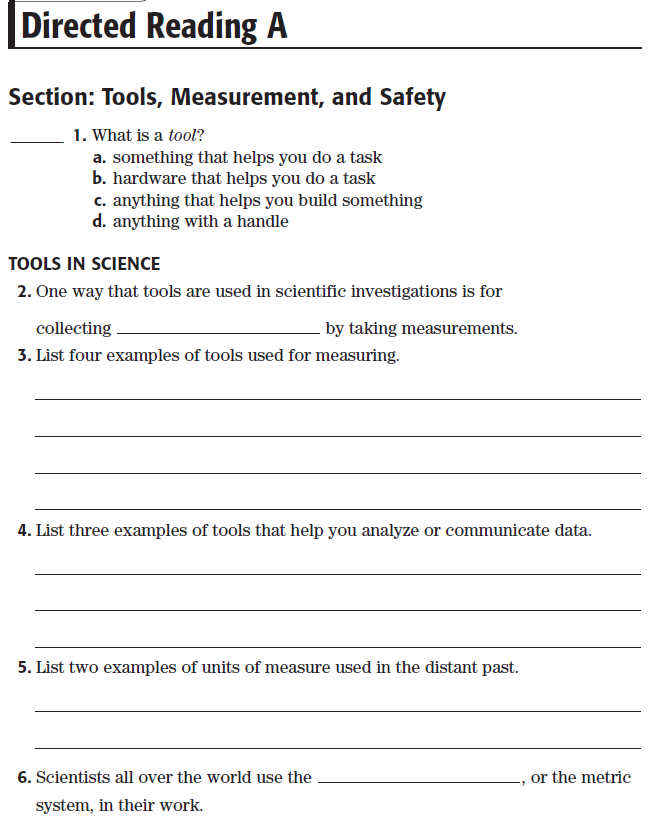 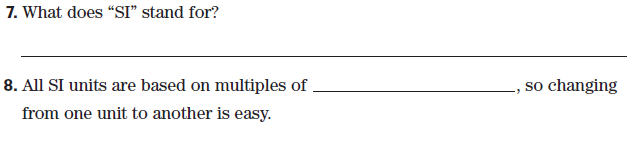 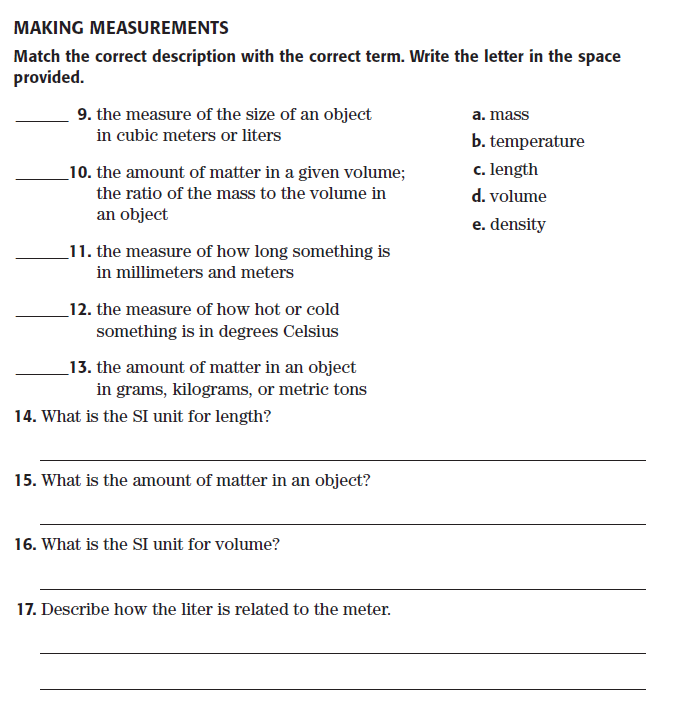 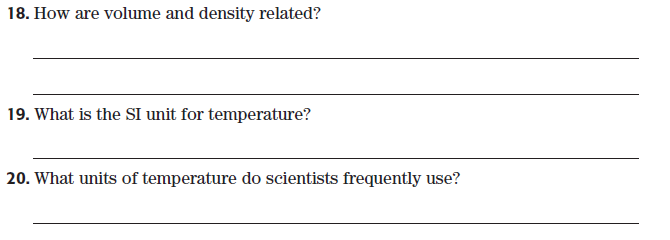 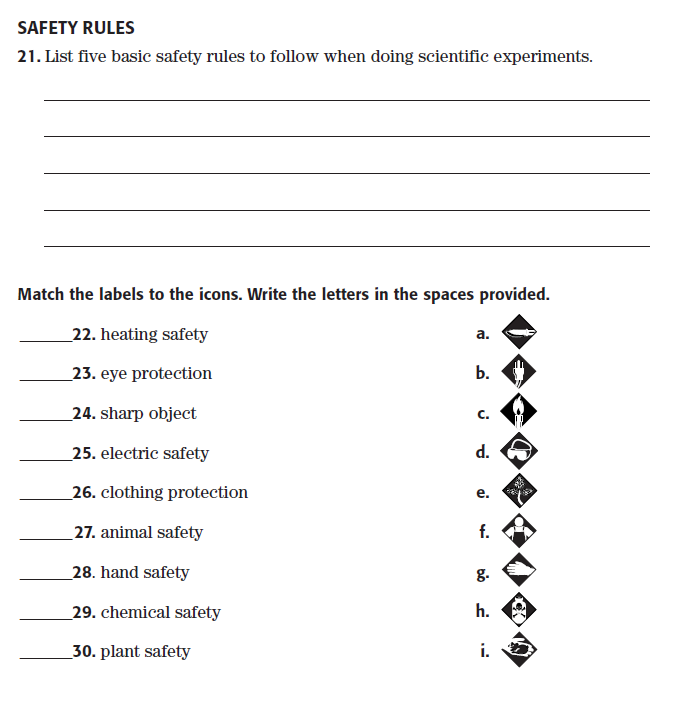 